《教学学术》期刊文章投稿格式题目 ( 小二号宋体，居中，加粗 )（右上角的1实现方式：引用-插入脚注）作者 1，作者 2，…… (四号楷体，居中 )摘要：( 小五号黑体，顶格 ) 摘要内容…… (小五号楷体)关键词 ：(小五号黑体，顶格) 关键词1；关键词2；关键词3；关键词4 (小五号楷体，全角分号隔开，关键词数量在3到6个之间)正文 (五号宋体，段前缩进两格，全文 1.5 倍行距)标题（题序采用阿拉伯数字，但最多不要超过3级，如下）1引言 2 标题 (小四号宋体，加粗，顶格，序号和标题文字间空半格)2.1标题 (五号宋体，加粗，顶格，序号和标题文字间空半格 )2.2 标题2.2.1 标题 (五号宋体，顶格，序号和标题文字间空半格)2.2.2 标题
2.3 标题插图(图题小五号黑体，居中，列于图下 )(1) 插图应有以阿拉伯数字连续编号的图序 ( 如仅有 1 个图，可定名为“图 1” )和图题，居中排于图下。(2) 照片、灰度图清晰，彩色图要转换成黑白图表示。表格(表题小五号黑体，居中，列于表上)(1) 表格应精心设计。为使表格的结构简洁，建议采用三线表，必要时可加辅助线。(2) 表格应有以阿拉伯数字连续编号的表序 ( 如仅有 1 个表格，表序可定名为“表 1” ) 和简明的表题，居中排于表格的上方。(3) 数值表格采用三线表，如表 1 所示。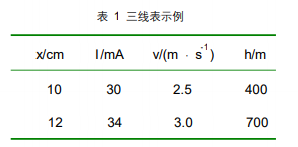 (4) 表内同一栏的数字必须上下对齐。表内不宜用“同上” 、“同左”等类似词语，一律填入具体数字或文字。表内“空白”代表未测或无此项， “－”( 因“－”可能与代表阴性反应相混 ) 代表未发现，“0”代表实测结果确为零。 参考文献： (五号宋体，加粗，顶格) [1] 期刊——作者题名.[ 文献类型标志 ]. 刊名, 出版年, 卷( 期): 起- 止页码. ( 不要缺少页码 ). ( 小五号宋体，缩进两格；序号使用“ [] ”，和内容间空半格；内容中标点符号均使用半角，后空半格 )[2] 专著——作者. 书名[ 文献类型标志 ]. 版本. 出版地: 出版者, 出版年. [3] 专著中的析出文献——析出文献作者. 析出文献题名 [ 文献类型标志 ] ∥专著作者. 专著题名.版本. 出版地: 出版者, 出版年: 析出文献的页码. [4] 专利文献——专利申请者. 专利题名: 专利国别, 专利号[ 文献类型标志 ]. 公告日期或公开日期. [5] 电子文献——作者. 题: 其他题名信息[ 文献类型标志 / 文献载体标志 ]. 出版地: 出版者, 出版年( 更新或修改日期 )[ 引用日期 ]. 获取和访问路径.【说明】： ( 详见 GB/T 7714-2005 《文后参考文献著录规则》 ) (1) 参考文献应为文中直接引用的公开出版物，以 15 篇以上为宜。(2) 参考文献采用顺序编码制，按文中出现的先后顺序编号，并在正文中指明其标引处。(3) 中外作者的姓名一律“姓前名后” 。西方作者的名字部分缩写，不加缩写点且姓名全大写。(4) 作者不超过 3 人的姓名都写，超过 3 人的，余者写“，等”或“ , et al ”。(5) 非英文的外文文献，先按原文列出该文献，然后另起一行附上其英文译文。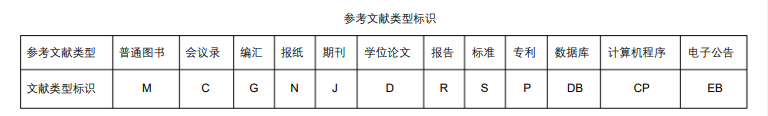 英文标题、作者、单位、摘要、关键词参考下面模式Trends of development of analytical technique for protein(四号 Times New Roman 体，加粗 )author 1,2，author 2，author 2，author 2 author …… (五号 Times New Roman体)(1. Lanzhou Institute of Chemical Physics, Chinese Academy of Sciences, Lanzhou 730000, P.R.China; 2. School of Chemistry and Chemical Engineering, Chongqing University, Chongqing 400030, P.R.China) (小五号 Times New Roman 体)
Abstract: ( 小五号 Times New Roman体，加粗 ) The study of quantitative protein is very important…..(小五号 Times New Roman体)Key words: ( 小五号 Times New Roman 体，加粗 ) protein; quantitative determination;… (小五号 Times New Roman 体)【说明】：英文标题、作者、单位、摘要、关键词等须与文章中文部分相对应。